 PRACOWNIK SGH							 UCZESTNIK PROJEKTU SPOZA SGH** W rubryce „Miejsce zatrudnienia” proszę wskazać podstawę współpracy (tytuł projektu, umowa zlecenia, dzieło itp.) **INFORMACJA O PRZETWARZANIU DANYCH OSOBOWYCH:Administratorem danych osobowych jest Szkoła Główna Handlowa w Warszawie z siedzibą przy al. Niepodległości 162, 02-554 Warszawa, zwana dalej SGH.W SGH został wyznaczony Inspektor Ochrony Danych, z którym można skontaktować się poprzez e-mail iod@sgh.waw.pl.Podane przez Panią/Pana dane osobowe przetwarzane będą w celu realizacji mobilności dotyczącej nauczania/szkolenia/konferencjiPodstawą prawną przetwarzania danych osobowych jest:art. 6 ust. 1 lit. c Rozporządzenia Parlamentu Europejskiego i Rady (UE) 2016/679 z dnia 27 kwietnia 2016 r. w sprawie ochrony osób fizycznych w związku z przetwarzaniem danych osobowych i w sprawie swobodnego przepływu takich danych oraz uchylenia dyrektywy 95/46/WE (ogólne rozporządzenie o ochronie danych) (Dz. Urz. UE L 119 z 04.05.2016, str. 1, ze zm.), zwanego dalej RODO, tzn. przetwarzanie jest niezbędne do wypełnienia obowiązku prawnego ciążącego na administratorze,art. 6 ust. 1 lit. b RODO – tzn. przetwarzanie jest niezbędne do wykonania umowy, której stroną jest osoba, której dane dotyczą, lub do podjęcia działań na żądanie osoby, której dane dotyczą, przed zawarciem umowy – w tym przypadku umowy na wyjazd pracownika w celach dydaktycznych lub szkoleniowych.W celu realizacji mobilności dotyczącej nauczania/szkolenia/konferencji i zawarcia umowy niezbędne jest podanie danych osobowych. W przypadku niepodania danych osobowych, nie będzie możliwe wzięcie udziału w programie mobilności.Podane przez Panią/Pana dane osobowe przechowywane będą przez okres 5 lat Podane przez Panią/Pana dane osobowe nie będą ujawniane innym podmiotom, za wyjątkiem podmiotów upoważnionych przez przepisy prawa.Podane przez Panią/Pana dane osobowe nie będą podlegały profilowaniu ani – na podstawie tych danych – nie będą podejmowane decyzje w sposób zautomatyzowany.Przysługuje Pani/Panu prawo dostępu do treści danych, ich sprostowania lub ograniczenia przetwarzania.Przysługuje Pani/Pan prawo wniesienia skargi do Prezesa Urzędu Ochrony Danych Osobowych, jeżeli sądzi Pani/Pan, że przetwarzanie dotyczących Pani/Pana danych osobowych narusza RODO.SZKOŁA GŁÓWNA HANDLOWA W WARSZAWIE
WNIOSEK
SKIEROWANIE NA WYJAZD ZA GRANICĘ
PRACOWNIKA SGH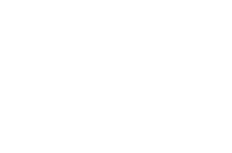 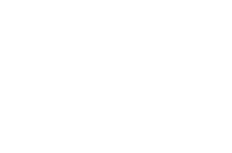 NR DOKUMENTU
     DATA WPŁYWU DO CRPM
     WNIOSKODAWCANazwisko i imięNazwisko i imięTytuł i stopień naukowyTytuł i stopień naukowyWNIOSKODAWCAPESELNr dokumentu podróży (paszport, dowód Os.), data ważności dokumentuNr dokumentu podróży (paszport, dowód Os.), data ważności dokumentuStanowiskoStanowiskoMiejsce zatrudnienia (Kolegium, Katedra – Instytut / Jednostka Administracyjna) *Miejsce zatrudnienia (Kolegium, Katedra – Instytut / Jednostka Administracyjna) *Miejsce zatrudnienia (Kolegium, Katedra – Instytut / Jednostka Administracyjna) *Miejsce zatrudnienia (Kolegium, Katedra – Instytut / Jednostka Administracyjna) *Miejsce zatrudnienia (Kolegium, Katedra – Instytut / Jednostka Administracyjna) *Adres miejsca zamieszkania /ulica – miasto – kod pocztowy/Adres miejsca zamieszkania /ulica – miasto – kod pocztowy/Telefon kontaktowyTelefon kontaktowyAdres e-mailowyWNIOSEKWNIOSEKWNIOSEKWNIOSEKWNIOSEKProszę o skierowanie mnie za granicę, zgodnie z poniższymi warunkami:Proszę o skierowanie mnie za granicę, zgodnie z poniższymi warunkami:Proszę o skierowanie mnie za granicę, zgodnie z poniższymi warunkami:Proszę o skierowanie mnie za granicę, zgodnie z poniższymi warunkami:Proszę o skierowanie mnie za granicę, zgodnie z poniższymi warunkami:Proszę o skierowanie mnie za granicę, zgodnie z poniższymi warunkami:Proszę o skierowanie mnie za granicę, zgodnie z poniższymi warunkami:Proszę o skierowanie mnie za granicę, zgodnie z poniższymi warunkami:Proszę o skierowanie mnie za granicę, zgodnie z poniższymi warunkami:Proszę o skierowanie mnie za granicę, zgodnie z poniższymi warunkami:Proszę o skierowanie mnie za granicę, zgodnie z poniższymi warunkami:Proszę o skierowanie mnie za granicę, zgodnie z poniższymi warunkami:Proszę o skierowanie mnie za granicę, zgodnie z poniższymi warunkami:Proszę o skierowanie mnie za granicę, zgodnie z poniższymi warunkami:Proszę o skierowanie mnie za granicę, zgodnie z poniższymi warunkami:Proszę o skierowanie mnie za granicę, zgodnie z poniższymi warunkami:Proszę o skierowanie mnie za granicę, zgodnie z poniższymi warunkami:CEL WYJAZDU 
(opisz szczegółowo i zaznacz właściwe poniżej)CEL WYJAZDU 
(opisz szczegółowo i zaznacz właściwe poniżej)CEL WYJAZDU 
(opisz szczegółowo i zaznacz właściwe poniżej)CEL WYJAZDU 
(opisz szczegółowo i zaznacz właściwe poniżej)CEL WYJAZDU 
(opisz szczegółowo i zaznacz właściwe poniżej)Staż naukowy/specjalizacyjnyStaż naukowy/specjalizacyjnyStaż naukowy/specjalizacyjnyStaż naukowy/specjalizacyjnyStaż naukowy/specjalizacyjnyStaż naukowy/specjalizacyjnyStaż naukowy/specjalizacyjnyStudia doktoranckie / podyplomoweStudia doktoranckie / podyplomoweStudia doktoranckie / podyplomoweStudia doktoranckie / podyplomoweStudia doktoranckie / podyplomoweStudia doktoranckie / podyplomoweKonferencje, sympozja itp.Konferencje, sympozja itp.Konferencje, sympozja itp.Prowadzenie badań naukowychProwadzenie badań naukowychProwadzenie badań naukowychProwadzenie badań naukowychProwadzenie badań naukowychProwadzenie badań naukowychProwadzenie badań naukowychDziałalność dydaktycznaDziałalność dydaktycznaDziałalność dydaktycznaDziałalność dydaktycznaDziałalność dydaktycznaDziałalność dydaktycznaWyjazd organizacyjnyWyjazd organizacyjnyWyjazd organizacyjnyInny (określ)Inny (określ)PODSTAWA WYJAZDU
(podaj nazwę programu/projektu oraz zaznacz właściwe poniżej)PODSTAWA WYJAZDU
(podaj nazwę programu/projektu oraz zaznacz właściwe poniżej)PODSTAWA WYJAZDU
(podaj nazwę programu/projektu oraz zaznacz właściwe poniżej)PODSTAWA WYJAZDU
(podaj nazwę programu/projektu oraz zaznacz właściwe poniżej)PODSTAWA WYJAZDU
(podaj nazwę programu/projektu oraz zaznacz właściwe poniżej)Wymiana międzyuczelnianaWymiana międzyuczelnianaWymiana międzyuczelnianaWymiana międzyuczelnianaWymiana międzyuczelnianaProgramy Unii EuropejskiejProgramy Unii EuropejskiejProgramy Unii EuropejskiejProgramy Unii EuropejskiejProgramy Unii EuropejskiejProgramy Unii EuropejskiejUmowy i porozumienia rządoweUmowy i porozumienia rządoweUmowy i porozumienia rządoweUmowy i porozumienia rządoweUmowy i porozumienia rządoweUmowy i porozumienia rządoweInna (określ)Inna (określ)OKRES POBYTU ZA GRANICĄOKRES POBYTU ZA GRANICĄOKRES POBYTU ZA GRANICĄOKRES POBYTU ZA GRANICĄododdoLiczba dniLiczba dniLiczba dniLiczba dniNazwa instytucji przyjmującej oraz organizatoraNazwa instytucji przyjmującej oraz organizatoraNazwa instytucji przyjmującej oraz organizatoraNazwa instytucji przyjmującej oraz organizatoraNazwa instytucji przyjmującej oraz organizatoraNazwa instytucji przyjmującej oraz organizatoraNazwa instytucji przyjmującej oraz organizatoraNazwa instytucji przyjmującej oraz organizatoraNazwa instytucji przyjmującej oraz organizatoraNazwa instytucji przyjmującej oraz organizatoraNazwa instytucji przyjmującej oraz organizatoraMiejscowośćMiejscowośćMiejscowośćMiejscowośćMiejscowośćMiejscowośćMiejscowośćKrajKrajKrajKraj1.1.1.1.1.2.2.2.2.2.3.3.3.3.3.ZOBOWIĄZANIEZOBOWIĄZANIEZOBOWIĄZANIEZOBOWIĄZANIE1.Zobowiązuję się do rozliczenia kosztów wyjazdu i złożenia sprawozdania pisemnego w ciągu 14 dni po powrocie z zagranicy.2. Wyrażam zgodę na przetwarzanie moich danych **1.Zobowiązuję się do rozliczenia kosztów wyjazdu i złożenia sprawozdania pisemnego w ciągu 14 dni po powrocie z zagranicy.2. Wyrażam zgodę na przetwarzanie moich danych **1.Zobowiązuję się do rozliczenia kosztów wyjazdu i złożenia sprawozdania pisemnego w ciągu 14 dni po powrocie z zagranicy.2. Wyrażam zgodę na przetwarzanie moich danych **1.Zobowiązuję się do rozliczenia kosztów wyjazdu i złożenia sprawozdania pisemnego w ciągu 14 dni po powrocie z zagranicy.2. Wyrażam zgodę na przetwarzanie moich danych **1.Zobowiązuję się do rozliczenia kosztów wyjazdu i złożenia sprawozdania pisemnego w ciągu 14 dni po powrocie z zagranicy.2. Wyrażam zgodę na przetwarzanie moich danych **1.Zobowiązuję się do rozliczenia kosztów wyjazdu i złożenia sprawozdania pisemnego w ciągu 14 dni po powrocie z zagranicy.2. Wyrażam zgodę na przetwarzanie moich danych **1.Zobowiązuję się do rozliczenia kosztów wyjazdu i złożenia sprawozdania pisemnego w ciągu 14 dni po powrocie z zagranicy.2. Wyrażam zgodę na przetwarzanie moich danych **1.Zobowiązuję się do rozliczenia kosztów wyjazdu i złożenia sprawozdania pisemnego w ciągu 14 dni po powrocie z zagranicy.2. Wyrażam zgodę na przetwarzanie moich danych **1.Zobowiązuję się do rozliczenia kosztów wyjazdu i złożenia sprawozdania pisemnego w ciągu 14 dni po powrocie z zagranicy.2. Wyrażam zgodę na przetwarzanie moich danych **1.Zobowiązuję się do rozliczenia kosztów wyjazdu i złożenia sprawozdania pisemnego w ciągu 14 dni po powrocie z zagranicy.2. Wyrażam zgodę na przetwarzanie moich danych **1.Zobowiązuję się do rozliczenia kosztów wyjazdu i złożenia sprawozdania pisemnego w ciągu 14 dni po powrocie z zagranicy.2. Wyrażam zgodę na przetwarzanie moich danych **1.Zobowiązuję się do rozliczenia kosztów wyjazdu i złożenia sprawozdania pisemnego w ciągu 14 dni po powrocie z zagranicy.2. Wyrażam zgodę na przetwarzanie moich danych **1.Zobowiązuję się do rozliczenia kosztów wyjazdu i złożenia sprawozdania pisemnego w ciągu 14 dni po powrocie z zagranicy.2. Wyrażam zgodę na przetwarzanie moich danych **1.Zobowiązuję się do rozliczenia kosztów wyjazdu i złożenia sprawozdania pisemnego w ciągu 14 dni po powrocie z zagranicy.2. Wyrażam zgodę na przetwarzanie moich danych **1.Zobowiązuję się do rozliczenia kosztów wyjazdu i złożenia sprawozdania pisemnego w ciągu 14 dni po powrocie z zagranicy.2. Wyrażam zgodę na przetwarzanie moich danych **1.Zobowiązuję się do rozliczenia kosztów wyjazdu i złożenia sprawozdania pisemnego w ciągu 14 dni po powrocie z zagranicy.2. Wyrażam zgodę na przetwarzanie moich danych **1.Zobowiązuję się do rozliczenia kosztów wyjazdu i złożenia sprawozdania pisemnego w ciągu 14 dni po powrocie z zagranicy.2. Wyrażam zgodę na przetwarzanie moich danych **1.Zobowiązuję się do rozliczenia kosztów wyjazdu i złożenia sprawozdania pisemnego w ciągu 14 dni po powrocie z zagranicy.2. Wyrażam zgodę na przetwarzanie moich danych **Data i podpis wnioskodawcyData i podpis wnioskodawcyData i podpis wnioskodawcyData i podpis wnioskodawcy____________________________________________________________________________________________________________________________________________________________________________________________________________________________________________________________________________________________________________________________________________________________________________________________________________________________________________________________________________________________________________________________________________________________________________________________________________________________________________________________________________________________________________________________________________________________________________________________________________________________________________________________Uwagi CWM/ Jednostki KierującejSKIEROWANIESKIEROWANIESKIEROWANIEKieruję wnioskodawcę za granicę w ramach:  Urlopu Delegacji służbowej (dotyczy wyjazdów organizacyjnych)i przyznaję następujące świadczenia:Kieruję wnioskodawcę za granicę w ramach:  Urlopu Delegacji służbowej (dotyczy wyjazdów organizacyjnych)i przyznaję następujące świadczenia:Kieruję wnioskodawcę za granicę w ramach:  Urlopu Delegacji służbowej (dotyczy wyjazdów organizacyjnych)i przyznaję następujące świadczenia:Kieruję wnioskodawcę za granicę w ramach:  Urlopu Delegacji służbowej (dotyczy wyjazdów organizacyjnych)i przyznaję następujące świadczenia:Kieruję wnioskodawcę za granicę w ramach:  Urlopu Delegacji służbowej (dotyczy wyjazdów organizacyjnych)i przyznaję następujące świadczenia:Kieruję wnioskodawcę za granicę w ramach:  Urlopu Delegacji służbowej (dotyczy wyjazdów organizacyjnych)i przyznaję następujące świadczenia:Kieruję wnioskodawcę za granicę w ramach:  Urlopu Delegacji służbowej (dotyczy wyjazdów organizacyjnych)i przyznaję następujące świadczenia:Kieruję wnioskodawcę za granicę w ramach:  Urlopu Delegacji służbowej (dotyczy wyjazdów organizacyjnych)i przyznaję następujące świadczenia:Kieruję wnioskodawcę za granicę w ramach:  Urlopu Delegacji służbowej (dotyczy wyjazdów organizacyjnych)i przyznaję następujące świadczenia:Kieruję wnioskodawcę za granicę w ramach:  Urlopu Delegacji służbowej (dotyczy wyjazdów organizacyjnych)i przyznaję następujące świadczenia:Kieruję wnioskodawcę za granicę w ramach:  Urlopu Delegacji służbowej (dotyczy wyjazdów organizacyjnych)i przyznaję następujące świadczenia:Kieruję wnioskodawcę za granicę w ramach:  Urlopu Delegacji służbowej (dotyczy wyjazdów organizacyjnych)i przyznaję następujące świadczenia:Kieruję wnioskodawcę za granicę w ramach:  Urlopu Delegacji służbowej (dotyczy wyjazdów organizacyjnych)i przyznaję następujące świadczenia:Kieruję wnioskodawcę za granicę w ramach:  Urlopu Delegacji służbowej (dotyczy wyjazdów organizacyjnych)i przyznaję następujące świadczenia:Kieruję wnioskodawcę za granicę w ramach:  Urlopu Delegacji służbowej (dotyczy wyjazdów organizacyjnych)i przyznaję następujące świadczenia:L.P.Rodzaj świadczeniaRodzaj świadczeniaRodzaj świadczeniaRodzaj świadczeniaLiczba świadczeńLiczba świadczeńLiczba świadczeńLiczba świadczeńKwota świadczenia (rodzaj waluty)Kwota świadczenia (rodzaj waluty)Kwota świadczenia (rodzaj waluty)Kwota świadczenia (rodzaj waluty)Źródło finansowania 
(nr subkonta w SGH)Źródło finansowania 
(nr subkonta w SGH)Źródło finansowania 
(nr subkonta w SGH)Źródło finansowania 
(nr subkonta w SGH)Źródło finansowania 
(nr subkonta w SGH)1.Dieta pobytowaDieta pobytowaDieta pobytowaDieta pobytowa2Limit hotelowyLimit hotelowyLimit hotelowyLimit hotelowy3.Dieta na komunikację 10%Dieta na komunikację 10%Dieta na komunikację 10%Dieta na komunikację 10%4.Dieta dojazdowaDieta dojazdowaDieta dojazdowaDieta dojazdowa5.StypendiumStypendiumStypendiumStypendium6.Ubezpieczenie Ubezpieczenie Ubezpieczenie Ubezpieczenie 7.Opłata konferencyjnaOpłata konferencyjnaOpłata konferencyjnaOpłata konferencyjna8.Opłata wizowaOpłata wizowaOpłata wizowaOpłata wizowa9.Inne:10.Koszty podróżyKoszty podróżyKoszty podróżyKoszty podróżyŚrodek transportuŚrodek transportuŚrodek transportuŚrodek transportuSamolotSamolotSamolotKolejKolejAutokarAutokarAutokarSamochódInstytucja spoza SGH pokrywa:      Instytucja spoza SGH pokrywa:      Instytucja spoza SGH pokrywa:      Instytucja spoza SGH pokrywa:      Instytucja spoza SGH pokrywa:      Instytucja spoza SGH pokrywa:      Instytucja spoza SGH pokrywa:      Instytucja spoza SGH pokrywa:      Instytucja spoza SGH pokrywa:      Instytucja spoza SGH pokrywa:      Instytucja spoza SGH pokrywa:      Instytucja spoza SGH pokrywa:      Instytucja spoza SGH pokrywa:      Instytucja spoza SGH pokrywa:      Instytucja spoza SGH pokrywa:      Instytucja spoza SGH pokrywa:      Instytucja spoza SGH pokrywa:      Instytucja spoza SGH pokrywa:      Numer pozycji świadczenia:(dotyczy środków znajdujących się 
na koncie SGH)Numer pozycji świadczenia:(dotyczy środków znajdujących się 
na koncie SGH)Numer pozycji świadczenia:(dotyczy środków znajdujących się 
na koncie SGH)Numer pozycji świadczenia:(dotyczy środków znajdujących się 
na koncie SGH)Numer pozycji świadczenia:(dotyczy środków znajdujących się 
na koncie SGH)Numer pozycji świadczenia:(dotyczy środków znajdujących się 
na koncie SGH)______________________________________________________________________________________________________________________________________________________________________________________________________________________Podpis i pieczęć osoby upoważnionej do dysponowania środkamiPodpis i pieczęć osoby upoważnionej do dysponowania środkamiPodpis i pieczęć osoby upoważnionej do dysponowania środkamiPodpis i pieczęć osoby upoważnionej do dysponowania środkamiPodpis i pieczęć osoby upoważnionej do dysponowania środkamiPodpis i pieczęć osoby upoważnionej do dysponowania środkami______________________________________________________________________________________________________________________________________________________________________________________________________________________Podpis i pieczęć osoby  potwierdzającej  środki w budżeciePodpis i pieczęć osoby  potwierdzającej  środki w budżeciePodpis i pieczęć osoby  potwierdzającej  środki w budżeciePodpis i pieczęć osoby  potwierdzającej  środki w budżeciePodpis i pieczęć osoby  potwierdzającej  środki w budżeciePodpis i pieczęć osoby  potwierdzającej  środki w budżecie______________________________________________________________________________________________________________________________________________________________________________________________________________________PODPIS I PIECZĘĆ OSÓB ZATWIERDZAJĄCYCH WYJAZDPODPIS I PIECZĘĆ OSÓB ZATWIERDZAJĄCYCH WYJAZDPODPIS I PIECZĘĆ OSÓB ZATWIERDZAJĄCYCH WYJAZDPODPIS I PIECZĘĆ OSÓB ZATWIERDZAJĄCYCH WYJAZDPODPIS I PIECZĘĆ OSÓB ZATWIERDZAJĄCYCH WYJAZDPODPIS I PIECZĘĆ OSÓB ZATWIERDZAJĄCYCH WYJAZDPODPIS I PIECZĘĆ OSÓB ZATWIERDZAJĄCYCH WYJAZDPODPIS I PIECZĘĆ OSÓB ZATWIERDZAJĄCYCH WYJAZDPODPIS I PIECZĘĆ OSÓB ZATWIERDZAJĄCYCH WYJAZDPODPIS I PIECZĘĆ OSÓB ZATWIERDZAJĄCYCH WYJAZDPODPIS I PIECZĘĆ OSÓB ZATWIERDZAJĄCYCH WYJAZDPODPIS I PIECZĘĆ OSÓB ZATWIERDZAJĄCYCH WYJAZDPODPIS I PIECZĘĆ OSÓB ZATWIERDZAJĄCYCH WYJAZDPODPIS I PIECZĘĆ OSÓB ZATWIERDZAJĄCYCH WYJAZDPODPIS I PIECZĘĆ OSÓB ZATWIERDZAJĄCYCH WYJAZDPODPIS I PIECZĘĆ OSÓB ZATWIERDZAJĄCYCH WYJAZDPODPIS I PIECZĘĆ OSÓB ZATWIERDZAJĄCYCH WYJAZDPODPIS I PIECZĘĆ OSÓB ZATWIERDZAJĄCYCH WYJAZDData: _______________________Data: _______________________Data: _______________________Data: _______________________Data: _______________________Data: _______________________Data: _______________________Data: _______________________Data: _______________________Data: _______________________Data: _______________________Data: _______________________Data: _______________________Data: _______________________Data: _______________________Data: _______________________Data: _______________________Data: _______________________________________________________________________________________________________________________________________________________________________________________________________________________________________________________________________________________________________________________________________________________________________________________________________________________________________________________________________________________________________________________________________________Kierownik jednostkiKierownik jednostkiKierownik jednostkiKierownik jednostkiKierownik jednostkiKierownik jednostkiDziekan / KanclerzDziekan / KanclerzDziekan / KanclerzDziekan / KanclerzDziekan / KanclerzDziekan / KanclerzDziekan / KanclerzDziekan / KanclerzRektorRektorRektorRektor